附件2：智能博物项目活动任务书一、项目设置项目类别：科创实践类——人工智能项目项目名称：智能博物项目组别：小学组（四年级及以上）、初中组、高中组（含中职）参与人数：2人/团队
指导教师：1人/团队二、项目界定参与者通过教育部教育技术与资源发展中心（中央电化教育馆）人工智能课程的学习及深入思考，结合人工智能技术原理，通过计算机编程和手工搭建，智造机器人进行交流展示。项目旨在学生掌握人工智能基本技术原理和编程能力的基础上，突出观察生活和创新，激发学生鉴赏力、创造力和应用能力。鼓励作品突出人工智能属性，如使用图像识别、语音识别、自然语言处理等技术，通过机器学习、深度学习手段，实现相关智能感知，执行规定任务和实现预设功能。项目围绕 “AI机器识别”，应用人工智能技术模拟多场景的智能识别及文本分类工作，如物品分类、情绪分类等。学生通过熟练应用智能语音、计算机视觉、自然语言处理等技术，设计并实现一款具备能听会说、能看会认、能理解会思考的智能系统，创作中强调人工智能技术应用的合理性、丰富性和创新性。三、环境说明1. 网络环境：活动网络要求与设备数量正相关，至少保障分流至单硬件设备3M带宽(即每台机器人、编程工具至少3M带宽)，以保证活动过程中可以正常调用AI技能。2.道具说明（1）任务卡片。任务卡片示意图（2）物品模型，为棱长3cm的小正方体。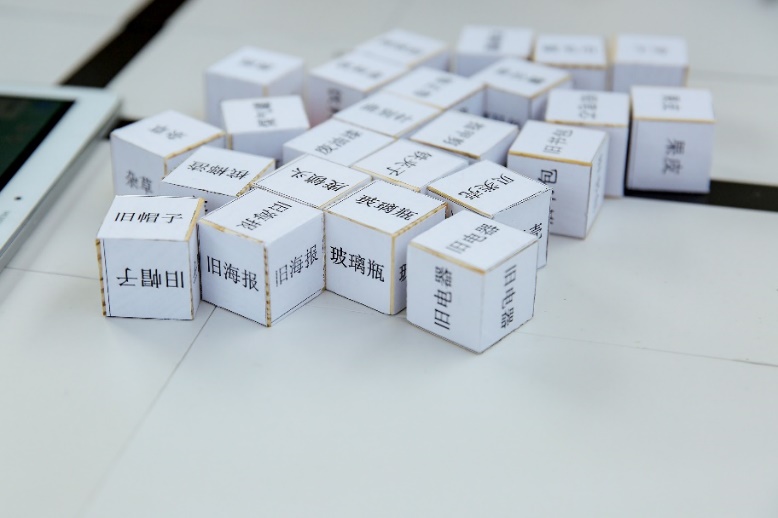 物品模型示意图3.器材说明（1）每支队伍只能使用一台自行设计、搭建好结构的机器人参加活动。（2）机器人只能使用 1 块 AI 能力开发板和 1 块驱动板。（3）机器人在人工智能技术的选择和应用上，至少使用语音合成、文字识别、文本分类模型相关AI技能。（4）机器人在结构设计上，可发挥想象力和创造力通过手工制作为作品结构增加美观性、创新性等, 也可以结合3D打印、激光切割等技术对作品的结构进行创造。四、项目任务（一）任务流程1.编程调试：在规定时长内，按对应组别完成对应任务的编程与调试，如进行分类模型训练、编写程序、调试机器人等。2.任务挑战：在规定任务时长内，机器人完成指定任务。3.陈述说明：在规定时长内展示一项创意拓展功能(下文中的任务五)，并陈述关于作品设计与实现方式、人工智技术应用、机器人结构创新创意构思等内容。（二）任务内容不同组别完成不同任务，具体设置如下表所示。注：表格中打“●”代表该组别设置对应任务。任务一：启动工作任务描述：机器人播报“准备完成，开始识别”，然后识别任务卡片内容并分别用中英文播报。任务二：物品分类任务描述：学生自行设计并在机器人上搭建出分拣区域、水果区域(或可回收区域)、饮料区域(或不可回收区域)。学生将活动现场提供的物品模型放置于分拣区域，然后机器人开始识别模型上的物品信息，并调用学生自行训练的分类模型判断物品类别，最后语音播报格式为“这是XXX属于XXX,训练信度为XXX”，如“这是西瓜属于水果,训练信度为91.6%”。随后，机器人要能够自动将物品模型分拣到机器人中的指定区域内(要求在机器人的对应位置上标记类别，如标记为“水果区域”、“饮料区域”)。当在分拣过程中，某个区域物品放满后，学生可自行将物品取出。若物品分拣总数达到6，则语音播报“物品分拣总数已达到6”。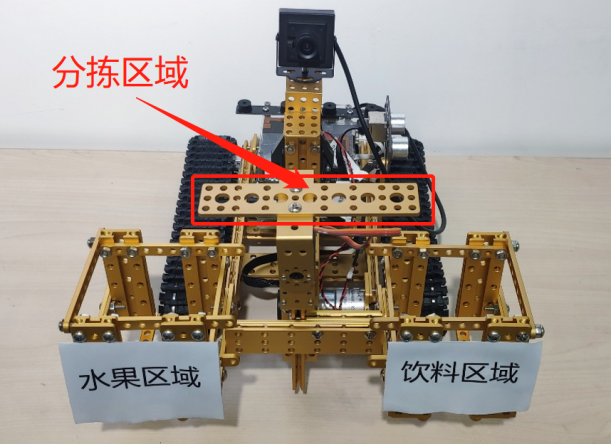 区域标记示意图注意事项：（1）待分类的物品类别有两种，食品 (水果、饮料)、垃圾 (可回收物、不可回收物)。在“编程调试”环节选择其中一种公布。学生根据分类任务自行丰富训练集数据，完成模型训练。例如公布的是食品信息：（2）在“任务挑战”环节，公布待分类物品模型，完成任务。任务三：物品计数任务描述：设置触发条件，当“任务挑战”时间到，机器人停止分拣工作(或本轮分拣完成后不再进行下一轮分拣)时，学生触发该条件控制机器人语音播报类别a的数量、类别b的数量和物品总数，如播报“水果6个，饮料4个，总计10个”。 触发条件于“编程调试”环节开始时公布。触发条件举例1：机器人听到“停止分拣”语音指令后，则触发成功。触发条件举例2：安装超声波传感器，用手遮挡超声波传感器，则触发成功。……等其他触发条件。任务四：情绪分类任务描述：小学组、初中组可跳过该项任务。高中组（含中职）在规定任务时长范围内自行分配各项任务时间。学生完成情绪分类模型的训练，然后判断不同语句的情绪类别。要求学生自行朗读现场“任务挑战”环节公布的语句，机器人识别语句并将语句内容、情绪分类结果、训练信度播报出来。例如，学生拿到的语句是“北京申奥成功，全国人们一起欢呼”，机器人听到学生朗读的内容后，播报“北京申奥成功，全国人们一起欢呼，这是高兴，训练信度为80.3%”。任务五：创意拓展任务描述：自行设计并实现一项创意拓展功能，要求贴合“AI机器识别”以及自己作品应用领域，并在陈述说明环节中进行展示。五、运行与结束1.机器人启动队伍准备结束后，现场将发出“3、2、1，开始”的倒计时启动口令。听到“开始”命令时，机器人才能启动。任务启动后，中途计时不停止。2.机器人运行任务过程中不得更换机器人，不可以对机器人软硬件进行变更。某个任务挑战失败时，可继续重新挑战该任务，计时不停止。3.机器人任务挑战结束任务挑战时间结束。任务挑战过程中学生试图对机器人的软硬件进行变更。六、评分标准成绩=任务挑战得分×70%+陈述说明得分×30%七、作品提交作品资料存入一个文件夹并压缩打包，压缩包用 RAR 格式，扩展名为.rar，文件名为“智能博物-组别-学校-选手1姓名-选手2姓名”。组别编程调试任务挑战陈述说明小学组30分钟90秒5分钟初中组30分钟120秒5分钟高中组（含中职）30分钟150秒5分钟任务组别任务一启动工作任务二物品分类任务三物品计数任务四情绪分类任务五创意拓展小学组●●●初中组●●●●高中组（含中职）●●●●食品信息食品信息类别示例数据水果苹果、香蕉、樱桃、葡萄、猕猴桃……饮料果粒橙、牛奶、咖啡、龙井茶、可口可乐、酸奶……情绪信息情绪信息类别示例数据高兴在游乐园玩的很开心、又吃到美食了、马上要放假啦……难过心爱的玩具丢了、脚扭伤了、我的宠物受伤了……指标指标指标描述分值任务挑战任务一启动工作1.中文播报中文播报任务卡片内容2分任务挑战任务一启动工作2.英文播报英文播报任务卡片内容2分任务挑战任务二物品分类1.识别物品标签正确识别并语音播报物品名称“这是XXX”1分/次任务挑战任务二物品分类2.判断物品类别正确判断物品类别并语音播报“属于XXX”3分/次任务挑战任务二物品分类3.播报训练信度播报训练信度，90%＞训练信度≥80%1分/次任务挑战任务二物品分类3.播报训练信度播报训练信度，训练信度≥90%2分/次任务挑战任务二物品分类4.分拣物品将物品模型正确分拣到指定区域3分/次任务挑战任务二物品分类5.语音提示当物品分拣总数达到6，正确语音播报“物品分拣总数已达到6”5分任务挑战任务三物品计数(仅初中组)1.播报a类别的数量正确语音播报a类别(如水果)的数量（以机器判断为准）3分任务挑战任务三物品计数(仅初中组)2.播报b类别的数量正确语音播报b类别(如水果)的数量（以机器判断为准）3分任务挑战任务三物品计数(仅初中组)3.总数正确语音播报物品总数5分任务挑战任务四情绪分类(仅高中组)1.语音识别成功识别学生朗读的语句并正确播报2分/次任务挑战任务四情绪分类(仅高中组)2.情绪分类正确播报情绪分类结果5分/次任务挑战任务四情绪分类(仅高中组)3.播报训练信度播报训练信度，80%＞训练信度≥60%1分/次任务挑战任务四情绪分类(仅高中组)3.播报训练信度播报训练信度，训练信度≥80%3分/次陈述说明任务五创意拓展1.功能创新性功能新颖度高、有独创性。0-5分陈述说明任务五创意拓展2.功能实用性功能符合主题、有一定实际应用价值。0-5分陈述说明机器人整体的结构设计机器人整体的结构设计结构稳定符合主题，设计合理； 设计具有美感，并能将美学与实用性相结合；作品具有一定想象力和个性表现力，能够表达作者的设计理念。0-10分陈述说明学生现场表现力学生现场表现力语言表达清晰、逻辑严谨，团队协作良好、交流展示状态良好。0-5分文档类型文档中的主要内容和要求文档格式演示视频视频需要出现队伍中所有队员，内容应包括但不限于以下3个环节：(1) 选手按照组别要求演示任务一、二、三、四 (小学组90秒，初中组120秒，高中组150秒)该环节拍摄要求一镜到底，不允许进行任何剪辑及遮挡，面稳定，声音清晰，真实完整，保证每个任务的得分点拍清晰。(2) 选手演示任务五创意拓展功能，机器人整体介绍、人工智能技术理解和应用、结构创意构思等(不超5分钟)。视频整体时长不超过8分钟，大小不超过200MB。mp4说明文档汇报分享演示文稿侧重描述作品设计与技术实现、创新与实用价值等方面内容，包含但不限于团队分工介绍、作品简介、作品多角度照片(3-4张)、团队制作作品的过程照片(2-3张)、作品实现方法(如AI技能使用方法、所用人工智能技术的简单原理、结构设计与搭建等)，要求图文并茂，条理清晰。文档命名：省份+学校+组别+智能博物说明文档ppt / pptx/ /doc /docx机器人介绍视频体现创新点，设计思路，不超过5分钟，大小不超过200MB。mp4